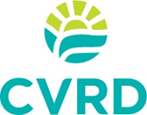 2019 Board Meeting ScheduleAll Meetings are Held in the 2nd Floor Board RoomOffice Hours8 a.m. to 4:30 p.m.Monday Through Friday Excluding Statutory HolidaysJanuary9236:30 p.m.1:30 p.m.February271:30 p.m.March13276:30 p.m.1:30 p.m.April10246:30 p.m.1:30 p.m.May8226:30 p.m.1:30 p.m.June12266:30 p.m.1:30 p.m.July10246:30 p.m.1:30 p.m.August14286:30 p.m.1:30 p.m.September116:30 p.m.October9236:30 p.m.1:30 p.m.November13276:30 p.m.1:30 p.m.December116:30 p.m.